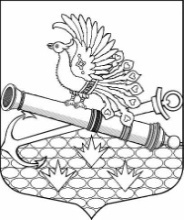 МУНИЦИПАЛЬНЫЙ СОВЕТ МУНИЦИПАЛЬНОГО ОБРАЗОВАНИЯМУНИЦИПАЛЬНЫЙ ОКРУГ ОБУХОВСКИЙ         ШЕСТОЙ СОЗЫВ192012, Санкт-Петербург, 2-й Рабфаковский пер., д. 2, тел. (факс) 368-49-45E-mail: info@moobuhovskiy.ruhttp://мообуховский.рф/РЕШЕНИЕ № 5-2023/66 марта 2023 г.	                                                                 Принято муниципальным советом                                               О внесении изменений  в решение МС МО МО Обуховский № 547 от 05.03.2015 «Об утверждении Положения об оплате труда депутатов муниципального совета, членов выборного органа местного самоуправления, выборных должностных лиц местного самоуправления, осуществляющих свои полномочия на постоянной основе, муниципальных  служащих во внутригородском муниципальном образованиигорода федерального значения Санкт-Петербурга муниципальный округ Обуховский»В  соответствии  с пунктом 3  статьи  2  Закона Санкт-Петербурга от 21.06.2006 N 348-54 
"О Реестре муниципальных должностей в Санкт-Петербурге, Реестре должностей муниципальной службы в Санкт-Петербурге и предельных нормативах размеров оплаты труда депутатов муниципальных советов внутригородских муниципальных образований Санкт-Петербурга, членов выборных органов местного самоуправления в Санкт-Петербурге, выборных должностных лиц местного самоуправления в Санкт-Петербурге, председателей избирательных комиссий внутригородских муниципальных образований Санкт-Петербурга, осуществляющих свои полномочия на постоянной основе, муниципальных служащих в Санкт-Петербурге", частью 4 статьи 43 Федерального закона от 06.10.2003 N 131-ФЗ "Об общих принципах организации местного самоуправления в Российской Федерации", части 3 статьи 2, части 9 статьи 16, частью 2 статьи 22 Федерального закона от 02.03.2007 N 25-ФЗ  "О муниципальной службе в Российской Федерации", муниципальный совет  муниципального образования муниципальный округ Обуховский:РЕШИЛ:1. Внести следующие изменения в решение МС МО МО Обуховский №547 от 05.03.2015 «Об утверждении Положения об оплате труда депутатов муниципального совета, членов выборного органа местного самоуправления, выборных должностных лиц местного самоуправления, осуществляющих свои полномочия на постоянной основе, муниципальных служащих во внутригородском муниципальном образовании города федерального значения 
Санкт-Петербурга муниципальный округ Обуховский» (далее - решение):1.1. Изложить статью 2.8. Положения об оплате труда депутатов муниципального совета, членов выборного органа местного самоуправления, выборных должностных лиц местного самоуправления, осуществляющих свои полномочия на постоянной основе, муниципальных служащих во внутригородском муниципальном образовании города федерального значения 
Санкт-Петербурга муниципальный округ Обуховский (далее - Положение), утвержденного решением в следующей редакции:«Статья 2.8.Размер материальной помощи лицам, замещающим муниципальные должности, за исключением должности главы муниципального образования, лицам, замещающим должности муниципальной службы, за исключением должности главы местной администрации, определяется руководителем органа местного самоуправления (главой муниципального образования, главой местной администрации) на основании личного заявления лица, замещающего муниципальную должность, должность муниципальной службы, с учетом части второй статьи 2.8.1.» 1.2. Дополнить Положение статьей 2.8.1. следующего содержания:«Статья 2.8.1.Выплата материальной помощи лицам, замещающим муниципальные должности, лицам, замещающим должности муниципальной службы в аппарате МС МО МО Обуховский осуществляется на основании распоряжения главы МО МО Обуховский. Выплата материальной помощи лицам, замещающим должности муниципальной службы в аппарате МА МО МО Обуховский, осуществляется на основании распоряжения главы МА МО МО Обуховский.Выплата материальной помощи лицам, указанным в статье 1.1. настоящего Положения, осуществляется в размере не более 3-х должностных окладов в год.»1.3. Статью 2.10. Положения исключить.1.4.  В пункте третьем статьи 3.1. Положения слово "работы" заменить словом "труда". 2. Разместить настоящее решение на официальном сайте МО МО Обуховский и опубликовать в официальном печатном издании – газете «Обуховец».3. Контроль за исполнением настоящего решения возложить на главу  муниципального образования, исполняющего полномочия председателя муниципального совета Бакулина В.Ю.4. Настоящее решение вступает в силу с момента опубликования (обнародования).Глава  муниципального образования,исполняющий полномочия председателя муниципального совета                                                                  В. Ю. Бакулин